新 书 推 荐Feel–Good Fairy Tales series“放松快乐”新童话系列中文书名：《三只小猪和失去了怒气值的大灰狼》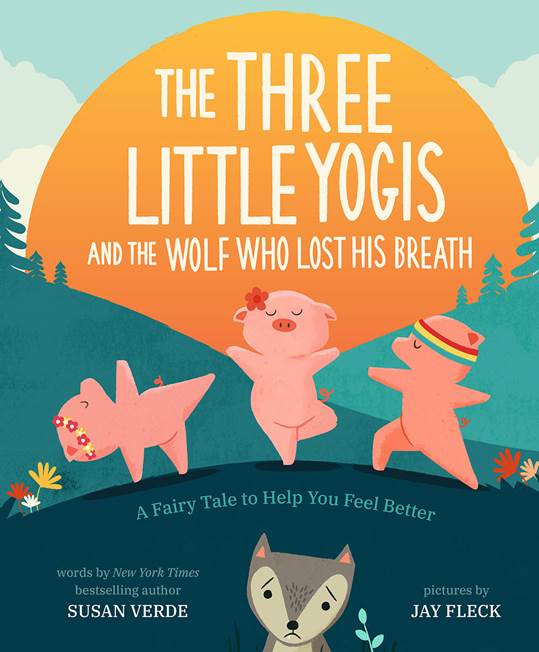 英文书名：THE THREE LITTLE YOGIS AND THE WOLF WHO LOST HIS BREATH 作    者：Susan Verde and Jay Fleck出 版 社：ABRAMS代理公司：ANA/Emily Xu页    数：32页出版时间：2020年5月代理地区：中国大陆、台湾审读资料：电子稿类    型：儿童绘本内容简介：纽约时报#1畅销书作家Susan Verde带给现代坏脾气小孩的新童话小灰狼与三只瑜伽小猪在很久很以前，有一只小灰狼，他失去了正确调整呼吸的办法。他总是到处用力吹气，破坏了许多东西，这可是一个严重的问题!直到一天早上，小灰狼遇到了一只正在迎着太阳做运动的安静的小瑜伽猪。小灰狼想吹气，用力吹气，把它的小屋子吹散成一大堆稻草。但是小瑜伽猪建议说:“让我们安安静静地冥想吧!很快，狼遇到了第二个小瑜伽猪，然后是第三个。小灰狼也许已经失去了正确呼吸和生活的方法-但在三个新的瑜伽猪朋友的帮助下，他能重新找回他的呼吸吗?销售亮点：畅销书作家:苏珊·弗德是《纽约时报》畅销榜#1 I AM… 系列书的作者安抚情绪:故事和背景材料教孩子们当他们感到气急败坏时如何冷静下来童话元素:经典童话的巧妙转折永远是孩子们和家长们的最爱!媒体评价：“成年人会发现这个故事有助于教会孩子们如何处理强烈的情绪，孩子们会喜欢尝试各种瑜伽姿势和呼吸方式。”----Booklist“适合一对一阅读或小组阅读，帮助儿童（和成人）找到内心的平静和呼吸的力量。”----School Library Journal内文插画：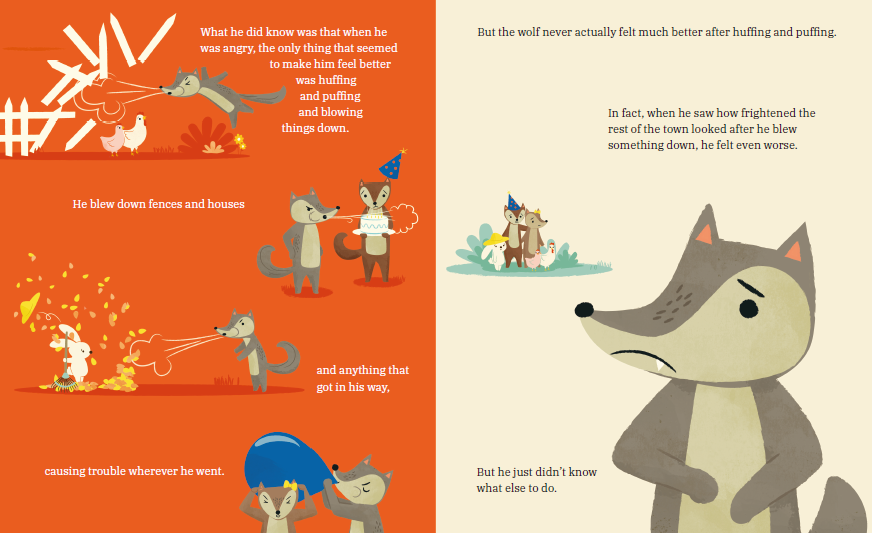 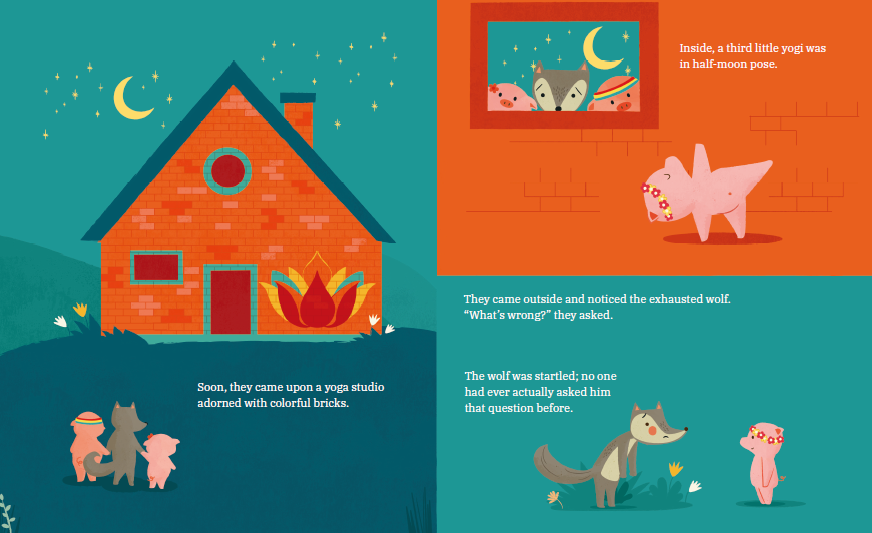 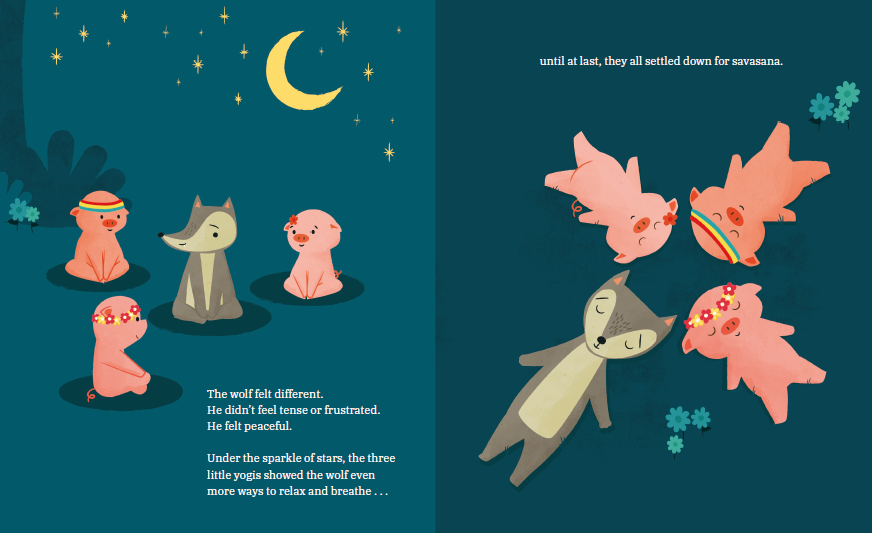 中文书名：《辗转难眠公主和讨厌的豌豆》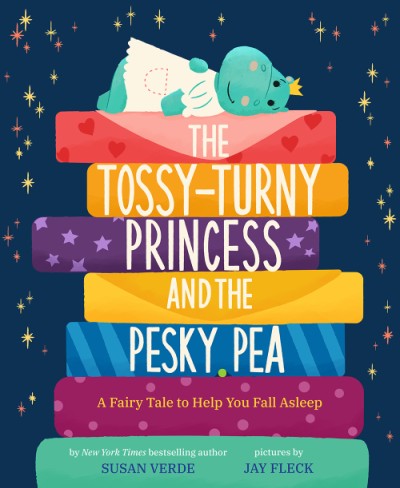 英文书名：The Tossy-Turny Princess and the Pesky Pea作    者：Susan Verde and Jay Fleck出 版 社：Abrams Books代理公司：ANA/Emily Xu页    数：32页出版时间：2021年4月代理地区：中国大陆、台湾审读资料：电子稿类    型：儿童绘本内容简介：一个忙于帮助别人的公主，被一颗豌豆毁掉了美梦很久很久以前，有一位非常忙碌的公主，她喜欢睡觉，从不失眠。她的床上堆满了最柔软的床垫、最舒适的毯子和最蓬松的枕头，这对她很有帮助。但是公主最喜欢睡觉的地方是，它给了她所需要的能量，让她在快乐和专注中度过一天。直到有一天晚上，一颗讨厌的豌豆改变了一切！失去了好睡眠，公主感到暴躁，笨拙，并忧虑着她也许永远不会好好睡觉了。这个辗转反侧的公主能够平静下来，放松身体，最终美美地睡上一觉吗？感觉良好的童话系列的第二册是一个舒缓的故事，《纽约时报》畅销书作家苏珊·弗德和插画家杰伊·弗莱克通过经典童话故事，为不爱睡觉的小读者们提供了他们所需要的工具，帮助他们漂向美好的梦乡。书中还包括了帮助小朋友入睡的练习。销售亮点：畅销书作者：弗德是畅销书《我是……》系列的作者，包括《纽约时报》#1畅销书《我是人》完美的睡前故事：对于孩子长期面临的入睡主题的一个新的尝试童话故事元素：在孩子和成人都喜欢在经典故事中巧妙地加入意想不到的、迷人的角色舒缓的附录：包括呼吸技巧、锻炼和瑜伽姿势以帮助孩子入睡崭露头角的插画家：凭借着明亮、通俗易懂的风格和他的成功之作《霸王龙》，弗莱克是一颗冉冉升起的新星媒体评价：“滑稽、多彩的卡通插图，展现了穿着各种独特服装的动物角色。孩子们会喜欢这些插画。”----Kirkus Reviews“这将是一个受欢迎的睡前故事，对于那些一个吻和一杯水不足够安顿下来的小孩子们来说，他们的看护人很可能会欣赏这本书对良好睡眠习惯的介绍。”----Bulletin of the Center for Children’s Books内文插图：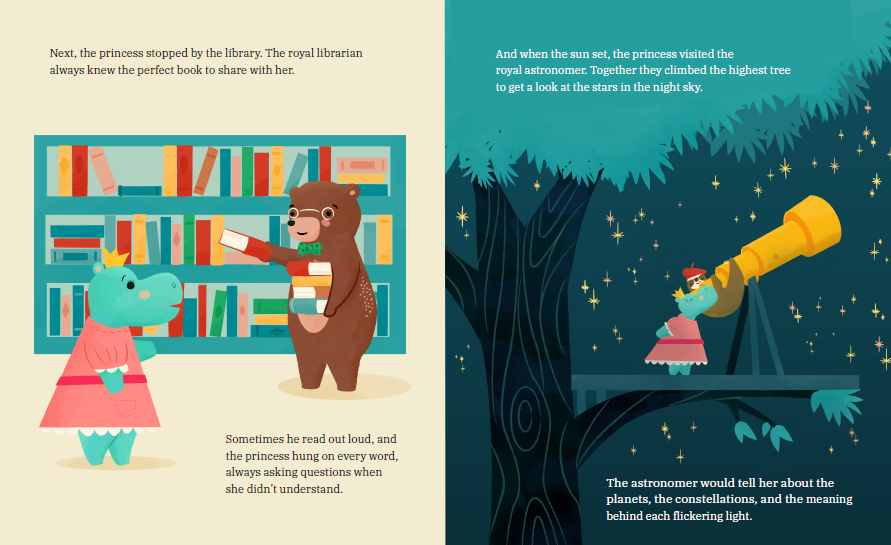 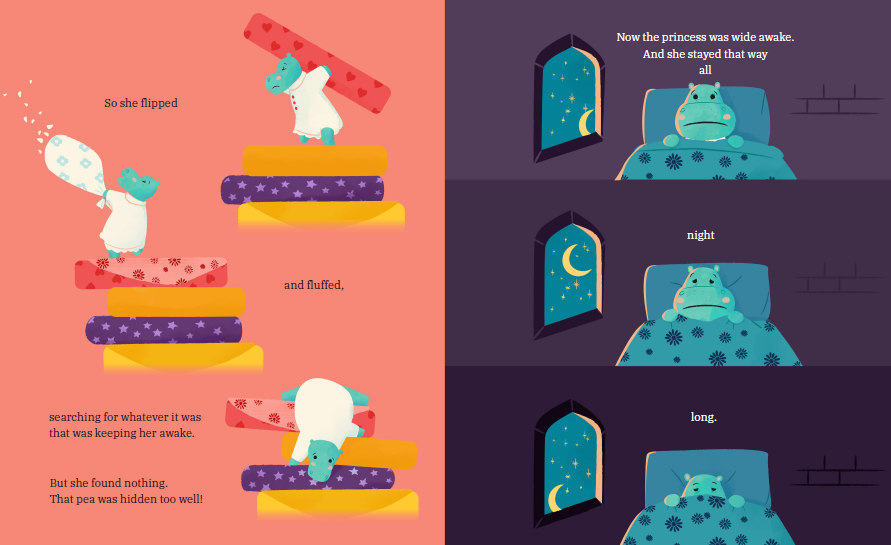 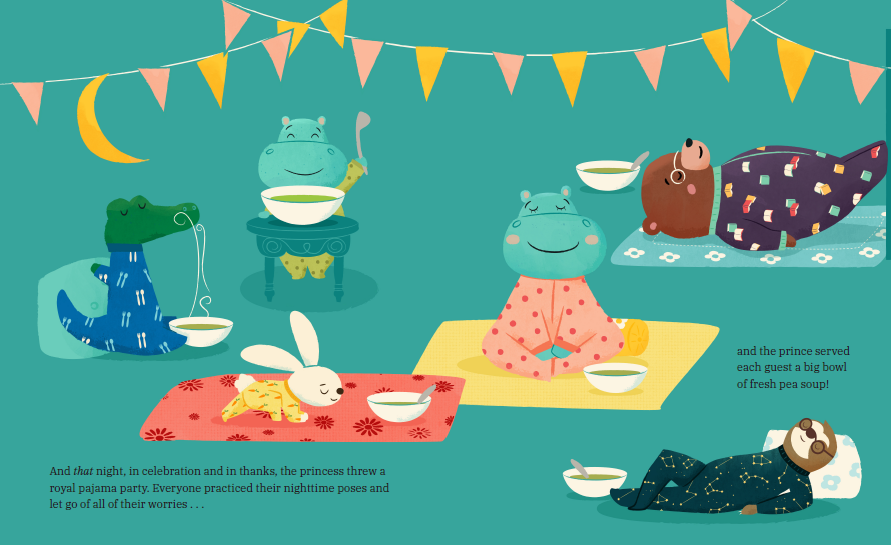 中文书名：《不紧不慢的乌龟和火急火燎的兔子》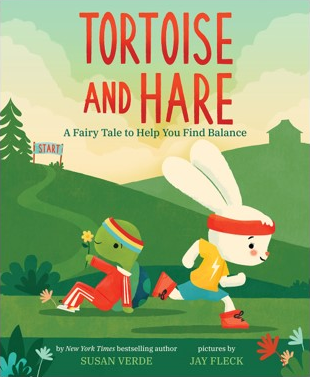 英文书名：TORTOISE AND HARE作    者：Susan Verde and Jay Fleck出 版 社：Abrams Books代理公司：ANA/Emily Xu页    数：32页出版时间：2022年4月代理地区：中国大陆、台湾审读资料：电子稿类    型：儿童绘本内容简介：放慢步伐，放松心态，找回自己的能量源！很久很久以前有两个邻居，兔子和乌龟。虽然他们就住在彼此的旁边，但他们的处事方式却截然不同。兔子完成每件事都很迅速，而且总是精力充沛。但她实在是太匆忙了，于是她并不总能关注到周围的人事物。有些人可能会说她太快了。乌龟做每件事都缓慢且深思熟虑。但有时他花了太久的时间，以至于很多事情他都难以完成。有人可能会说他太慢了。当兔子和乌龟相遇的时候会发生什么呢？《纽约时报》超级畅销书作家苏珊·弗德和插画家杰伊·弗莱克在这部经典童话故事的原著中探讨了什么是界限的“度”，故事告诉我们拥有一位好朋友，可以帮助你找到“平衡”，这是最好的事情。书中涵盖一些练习指南，更好地帮助你找到“恰到好处”的那个点。作者简介：苏珊·弗得（Susan Verde）是《博物馆》(The Museum)，《你和我》(You and Me)，《我是瑜伽》(I Am Yoga)以及《我的鞋》(My Kicks)的作者。她是一名持有执照的瑜伽教练，现金居住于纽约东汉普顿。彼得·雷诺兹 (Peter Reynolds)是畅销书籍《朱迪穆迪》和《臭气》系列以及包括《点》(The Dot) 和 《ish》其他许多畅销书和获奖图画书背后的知名插画家。 他现居住于马萨诸塞州的戴德姆。www.susanverde.com杰伊·弗莱克（Jay Fleck）是《蒂莉与坦克》（Tilly & Tank）的作者兼插画师，也为其他许多儿童书籍作插画。他现在和妻子、两个孩子以及狗狗奥蒂斯住在芝加哥南部的郊区。内文插画：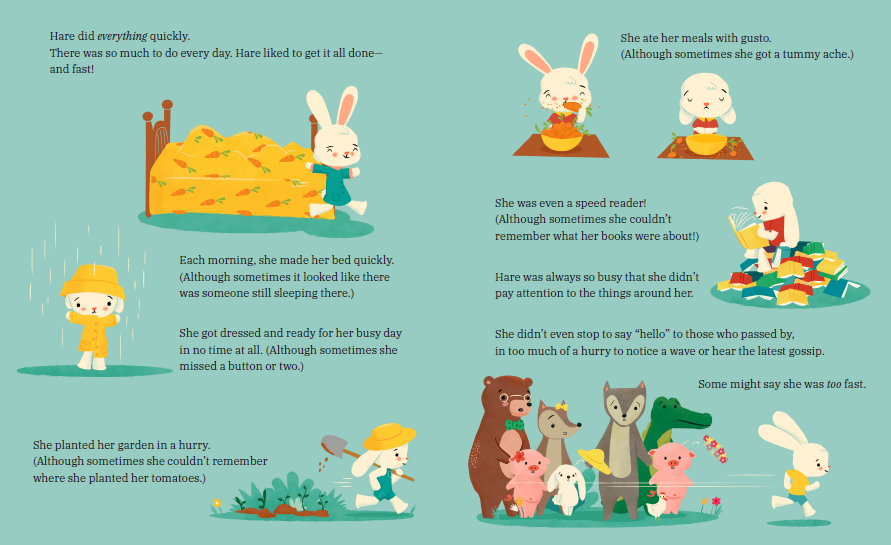 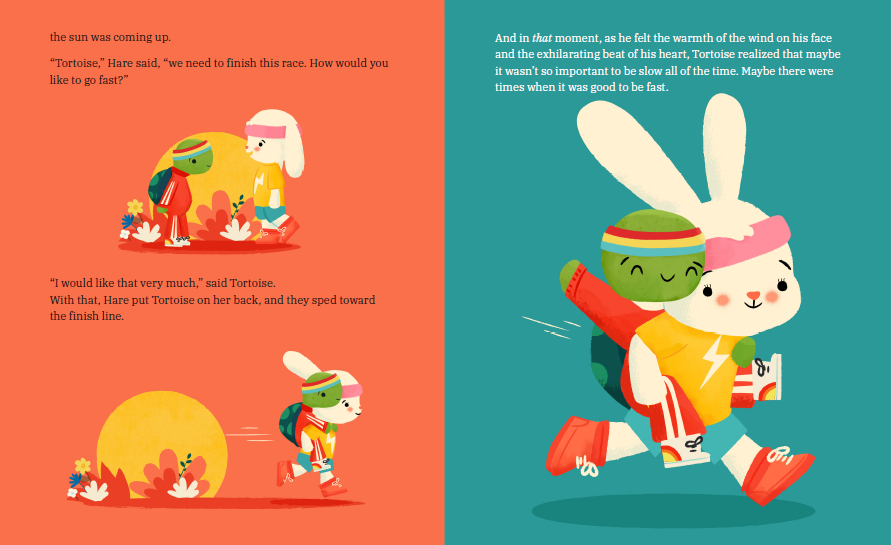 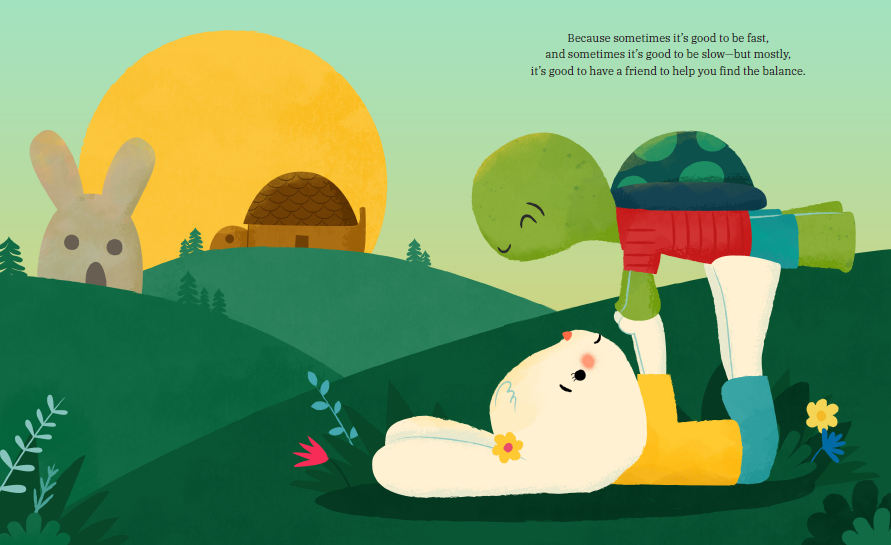 谢谢您的阅读！请将回馈信息发送至：徐书凝（Emily Xu）安德鲁﹒纳伯格联合国际有限公司北京代表处北京市海淀区中关村大街甲59号中国人民大学文化大厦1705室, 邮编：100872
电话：010-82504206传真：010-82504200Email: Emily@nurnberg.com.cn网址：www.nurnberg.com.cn微博：http://weibo.com/nurnberg豆瓣小站：http://site.douban.com/110577/微信订阅号：ANABJ2002